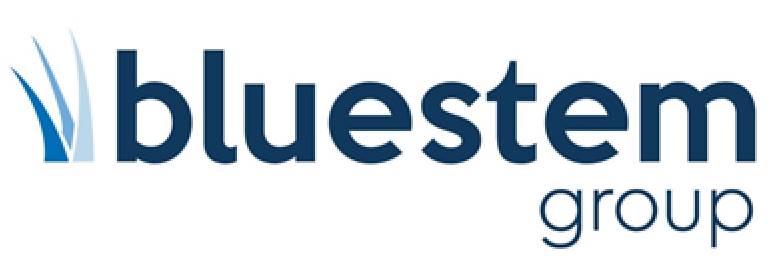 Job DescriptionKey Accounts Manager – Midlands, Mid/North Wales, Derbyshire, Leicestershire Company OverviewEstablished in 1988, Bluestem Group is one of the UK’s leading manufacturers and distributors of electrical appliances and household goods; operating in various sales channels such as independent and national retail, wholesale and B2B. We are an award-winning business with a strong focus on operational excellence and quality innovative products. Our people are the key to our business success, providing unrivalled support and high levels of service to our customers. We are dedicated to providing our team with a great place to work, where everybody feels valued.Hours:Reports To:Sales ManagerDepartment: SalesLocation:FieldAs the Key Accounts Manager you will be part of a team of field sales professionals and will be responsible for developing relationships with both new and existing customers to maximise profitable sales across both our existing range or products and continuous cycle of new product development opportunities.Also responsible for two of our industry Buying Groups – with a focus on relationship development, and member engagement.With ambitious business growth plans, it’s vital that you develop a constant pipeline of new sales lead opportunities.The role is remote, and field based, with occasional meetings at our head office in Ipswich.As the Key Accounts Manager you will be part of a team of field sales professionals and will be responsible for developing relationships with both new and existing customers to maximise profitable sales across both our existing range or products and continuous cycle of new product development opportunities.Also responsible for two of our industry Buying Groups – with a focus on relationship development, and member engagement.With ambitious business growth plans, it’s vital that you develop a constant pipeline of new sales lead opportunities.The role is remote, and field based, with occasional meetings at our head office in Ipswich.As the Key Accounts Manager you will be part of a team of field sales professionals and will be responsible for developing relationships with both new and existing customers to maximise profitable sales across both our existing range or products and continuous cycle of new product development opportunities.Also responsible for two of our industry Buying Groups – with a focus on relationship development, and member engagement.With ambitious business growth plans, it’s vital that you develop a constant pipeline of new sales lead opportunities.The role is remote, and field based, with occasional meetings at our head office in Ipswich.As the Key Accounts Manager you will be part of a team of field sales professionals and will be responsible for developing relationships with both new and existing customers to maximise profitable sales across both our existing range or products and continuous cycle of new product development opportunities.Also responsible for two of our industry Buying Groups – with a focus on relationship development, and member engagement.With ambitious business growth plans, it’s vital that you develop a constant pipeline of new sales lead opportunities.The role is remote, and field based, with occasional meetings at our head office in Ipswich.KEY RESPONSIBILITIESKEY RESPONSIBILITIESKEY RESPONSIBILITIESKEY RESPONSIBILITIESDeveloping relationships with existing customers to maximise profitable sales across our existing range of brands and productsRegular communication to Buying Groups ensuring fully up to speed with all promotions, new products launched, plus managing any Group trade showsDevelop a constant pipeline of new sales lead opportunities, generating and securing new businessSelling multiple brands and products across several sectorsMeeting or exceeding sales targetsCompose Area Journey Plan to ensure coverage of relevant trading accounts and new business activity Plan monthly diary to maximise selling time with customersEnsure brand presentation information is up to date and currentReview and analyse business reports to understand region activity, challenges and successProcess all orders to sales officeCommunicate with internal business colleagues and external Sales TeamWork with business best practice protocols Developing relationships with existing customers to maximise profitable sales across our existing range of brands and productsRegular communication to Buying Groups ensuring fully up to speed with all promotions, new products launched, plus managing any Group trade showsDevelop a constant pipeline of new sales lead opportunities, generating and securing new businessSelling multiple brands and products across several sectorsMeeting or exceeding sales targetsCompose Area Journey Plan to ensure coverage of relevant trading accounts and new business activity Plan monthly diary to maximise selling time with customersEnsure brand presentation information is up to date and currentReview and analyse business reports to understand region activity, challenges and successProcess all orders to sales officeCommunicate with internal business colleagues and external Sales TeamWork with business best practice protocols Developing relationships with existing customers to maximise profitable sales across our existing range of brands and productsRegular communication to Buying Groups ensuring fully up to speed with all promotions, new products launched, plus managing any Group trade showsDevelop a constant pipeline of new sales lead opportunities, generating and securing new businessSelling multiple brands and products across several sectorsMeeting or exceeding sales targetsCompose Area Journey Plan to ensure coverage of relevant trading accounts and new business activity Plan monthly diary to maximise selling time with customersEnsure brand presentation information is up to date and currentReview and analyse business reports to understand region activity, challenges and successProcess all orders to sales officeCommunicate with internal business colleagues and external Sales TeamWork with business best practice protocols Developing relationships with existing customers to maximise profitable sales across our existing range of brands and productsRegular communication to Buying Groups ensuring fully up to speed with all promotions, new products launched, plus managing any Group trade showsDevelop a constant pipeline of new sales lead opportunities, generating and securing new businessSelling multiple brands and products across several sectorsMeeting or exceeding sales targetsCompose Area Journey Plan to ensure coverage of relevant trading accounts and new business activity Plan monthly diary to maximise selling time with customersEnsure brand presentation information is up to date and currentReview and analyse business reports to understand region activity, challenges and successProcess all orders to sales officeCommunicate with internal business colleagues and external Sales TeamWork with business best practice protocols ESSENTIAL SKILLSESSENTIAL SKILLSESSENTIAL SKILLSESSENTIAL SKILLSProven sales experience in selling multiple products across several sectorsAbility to communicate at all levels Must have willingness to travel and work remotelyFull clean driving licenceProven experience of account management and relationship developmentTarget driven and ability to work independently Excellent computer skills and experience in using databasesExperience in pro-actively seeking out and securing new businessProven sales experience in selling multiple products across several sectorsAbility to communicate at all levels Must have willingness to travel and work remotelyFull clean driving licenceProven experience of account management and relationship developmentTarget driven and ability to work independently Excellent computer skills and experience in using databasesExperience in pro-actively seeking out and securing new businessProven sales experience in selling multiple products across several sectorsAbility to communicate at all levels Must have willingness to travel and work remotelyFull clean driving licenceProven experience of account management and relationship developmentTarget driven and ability to work independently Excellent computer skills and experience in using databasesExperience in pro-actively seeking out and securing new businessProven sales experience in selling multiple products across several sectorsAbility to communicate at all levels Must have willingness to travel and work remotelyFull clean driving licenceProven experience of account management and relationship developmentTarget driven and ability to work independently Excellent computer skills and experience in using databasesExperience in pro-actively seeking out and securing new businessDESIRABLE SKILLSDESIRABLE SKILLSDESIRABLE SKILLSDESIRABLE SKILLSExperience of the electrical / domestic appliance industryExperience of the electrical / domestic appliance industryExperience of the electrical / domestic appliance industryExperience of the electrical / domestic appliance industry